Contemplative Service for WednesdayApril 5, 2023A Tenebrae Service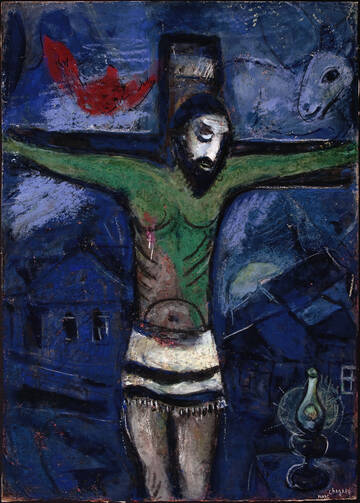 painting by Marc ChagallFirst reading: John 19:29-30So they put a sponge full of the wine on a branch of hyssop and held it to his mouth. 30 When Jesus had received the wine, he said, “It is finished.” Then he bowed his head and gave up his spirit.Music: “The Lamb” by John Tavener, conducted by Nigel Shorthttps://www.youtube.com/watch?v=HRjeC31edk0Second reading: “Cyclic Journey Thru Cross Roads” by Norman WeinsteinIn a dark church all senses shedan impulse to get to a destinationblinded directionally in silence, as ifentering a garden where olive treeswhisper braille. We go among their gnarledbranching arms where they wish to go,not simply to go with God but God goeson a journey our own. Somewherein this poem a compass needle becomes an arm holding a chalice. Of blood mergingwith blood to create a church wheresilence, roughly sanded, polishes into Psalm. Olive tree branches like usher arms pushus forward into a black we’ve not leftIn our rush to get anywhere but thisremaining Cross roads.Music: “Miserere mei, Deus” by Allegri, conducted by Nigel Shorthttps://www.youtube.com/watch?v=H3v9unphfi0Time of Silent Contemplation:Save me, O God, 
     	for the waters have risen up to my neck,     and there is no firm ground for my feet. My eyes have failed from looking for my God. O God, you know my foolishness, 
     and my faults are not hidden from you. In your great mercy, O God, 
     	answer me with your unfailing help. Save me from the mire; do not let me sink; 
     let me be rescued.Answer me, O LORD, for your love is kind.—from Psalm 69Communal BlessingBless the dark.Bless the absence.Bless this irremediable.Bless the groping toward.Here in this blessing we wait.Bless us, bowed and bound in misgiving.Bless the sheen of tears in no light.Music: “If Ye Love Me,” by Tallis, conducted by Nigel Shorthttps://www.youtube.com/watch?v=HI5Y9l2NHIoMay you feel the divine presence even in the deepest shadow.Go in peace.